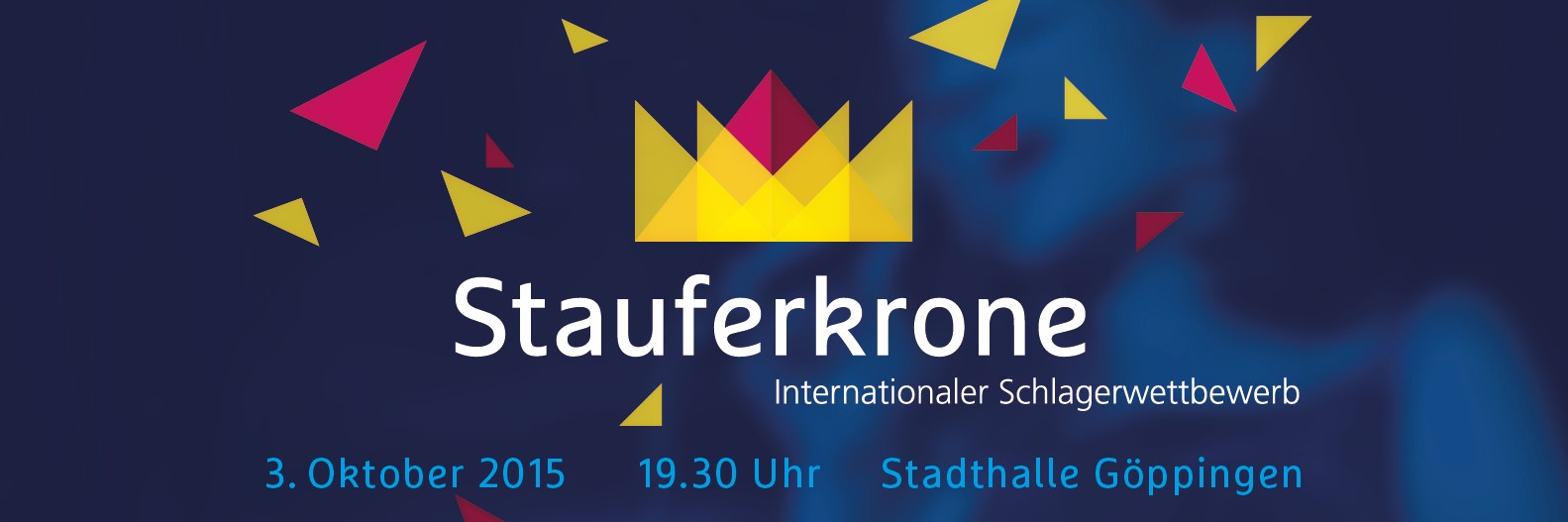 MedieninformationFinger fliegen über die Tasten
Christa Behnke im Showprogramm der „Stauferkrone“ - 
Wiedersehen mit Daniel & SteffenWer Christa Behnke auf die Finger schaut, dem kann es dabei ganz schön schwindelig werden. Die Akkordeon-Weltmeisterin beweist auf ihrem Instrument eine besondere Fingerfertigkeit und spielt es in einer unglaublichen Geschwindigkeit – sehr zur Freude des Publikums. Das darf sich am 3. Oktober im Showprogramm über den Auftritt der Akkordeon-Virtuosin aus Göppingen freuen.Die zählt zu den populärsten Einwohnern der Hohenstaufenstadt Göppingen: Christa Behnke. Die Akkordeon-Virtuosin, die vor 50 Jahren in Helsinki den Weltmeistertitel auf ihrem Instrument errang, ist in Deutschland vor allem durch das Fernsehen, einem Millionenpublikum bekannt. Nach dem Titelgewinn im Norden Europas nutzte die gebürtige Bochumerin die Gunst der Stunde und stieg ins Showgeschäft ein. Einer der Auftritte führte Christa Behnke nach Göppingen, wo sie wie viele andere Stars auch, im damaligen Tanzcafé Pflugfelder spielte. Und dort hatte sich ein Göppinger Unternehmer in die Künstlerin verguckt. Ein Jahr später läuteten die Hochzeitsglocken und Christa Behnke zog von Bochum nach Göppingen. Von hier aus startete sie zu zahllosen Konzerten und Tourneen, zu vielen Radios- und Fernsehshows und zu vielen Fahrten in die Tonstudios, um dort zahlreche Schallplatten und später CDs aufzunehmen. Ein Wegbereiter für ihren Erfolg wurde Heinz Schenk, der Christa Behnke mehrmals in seinen „Blauen Bock“ holte, mit ihr über 15 Jahre hinweg auf Tournee ging. Auch auf dem „Traumschiff“ des ZDF war Christa Behnke an Bord, ein Dutzend Mal stach sie mit der Fernseh-Crew in See und lernte so die Welt kennen und die Welt Christa Behnke. Zwischen all ihren Auftritten fand Christa Behnke noch Zeit für das Verfassen von zwei Lehrbüchern, sowie diversen Kompositionen. Legendär sind inzwischen auch ihre zahlreichen Auftritte mit dem Shantychor „Frische Brise“. Im Showprogramm der „Stauferkrone“ wird Christa Behnke bei einem Melodienstrauß beweisen, wie virtuos sie ihr Instrument beherrscht und sie zu Recht heute noch als Akkordeon-Weltmeisterin gefeiert werden darf.Zwei Brüder aus Göppingen hatten sich schon früh für Musik und den deutschen Schlager begeistert. Als Teenager wagten sie den Sprung ins Showgeschäft und fanden sofort viele Fans. Daniel & Steffen waren fortan eine feste Größe, belegten in Hitparaden mit ihren Titeln (u.a. „Wolken über Griechenland“)  vordere Plätze und feierten Erfolge in Fernsehshows und in Konzerten. Doch so sehr die beiden Freude an der Musik hatten, so klar war für sie auch, dass das Singen ein Hobby bleiben sollte. So absolvierten sie eine Ausbildung in der öffentlichen Verwaltung und fanden dort auch beide ihre Jobs. Als der eine der beiden Ende 2013 zum Bürgermeister gewählt wurde, stellten Daniel & Steffen die Singerei erst einmal hintan. Viele schon traditionelle Auftritte der beiden verschwanden aus dem Terminkalender. Fest halten sie jedoch an dem von ihnen vor fünf Jahren begründeten Uhinger Schlagerfrühling, bei dem sie nicht mit eigenen Titeln ihr Publikum erfreuen, sondern große Namen und Nachwuchskünstler aus der Schlagerbranche präsentieren. Einen ihrer wenigen Auftritte in diesem Jahr erlebt das Publikum im Showprogramm der „Stauferkrone“ am 3. Oktober in der Göppinger Stadthalle.Stargast im Showprogramm ist übrigens Laura Wilde, die Daniel & Steffen 2012 beim Uhinger Schlagerfrühling noch als Nachwuchsinterpretin vorstellten. Wilde hat sich inzwischen mit ihren vielen Hits einen festen Platz in der Schlagerszene erobert und darf in keiner wichtigen Show fehlen. Das Showprogramm zur „Stauferkrone“, dem internationalen deutschsprachigen Schlagerwettbewerb mit 19 Interpreten aus fünf europäischen Ländern, wird moderiert von Michael Branik. Das Göppinger Lokalradio überträgt den Wettbewerb live auf UKW 89.0 (im Landkreis Göppingen), sowie weltweit übers Internet (www.radiofips.de)Info Tickets für die Stauferkrone am 3. Oktober, 19.30 Uhr, in der Stadthalle Göppingen, gibt es ab 16 Euro (zzgl. Vorverkaufsgebühren) bei Easy-Ticket unter 0711/ 255 55 55 (Montag bis Freitag  von 8.30  bis 20 Uhr,  Samstag von 9 bis 16 Uhr).Kontakt: Maitis Media Verlagsgesellschaft mbH, Fasanenstr.15, 73035 Göppingen, Telefon: 07161/944521, Mail: info@maitis-media.de, Fax: 07161/9830088
Web: www.maitis-media.de – www.stauferkrone.de